Good Shepherd Lutheran Church And Christian Day CareLutheran Church-CanadaPastor Kirk Radford					1-519-869-283911 Concession 3 N, R. R. 4				519-736-6979 - OfficeAmherstburg ON, N9V 2Y9			pastor@christlutheran-sarnia.caRobert Erickson - Acting President      		Home: 519-736-6485Nicole Durocher - Daycare Supervisor		519-736-5909Daycare: gslcdaycare@hotmail.com         	Church: gslcamherstburg.comThe Second Sunday after PentacostJune 11, 2023SERVICE:  Divine Service Setting 3 LSB pg. 184HYMNS:  LSB 906, LSB 611, LSB 566, LSB 918  PSALM:  119:65-72FIRST READING:  Hosea 5:15-6:6EPISTLE READING:  Romans 4:13-25GOSPEL READING:  Matthew 9:9-13We welcome you to our Service of Worship and Praise this morning. We pray that the Word of God Spoken to us this morning will give us comfort, peace, joy, and the strength to face whatever the devil, the world, and our own sinful flesh may tempt us with throughout the coming week. If you are a visitor with us this morning, we ask that you kindly sign the guest register located in the back of the church and do come and worship again soon.COLLECT OF THE DAY: Almighty and most merciful God, You sent Your Son, Jesus Christ, to seek and to save the lost.  Graciously open our ears and our hearts to hear His call and to follow Him by faith that we may feast with Him forever in His kingdom; through the same Jesus Christ, our Lord who lives and reigns with You and the Holy Spirit, one God, now and forever.  	Those Serving Us Today		              Those Serving Us Next Week	Organist:	Yvette Erickson.......................Yvette Erickson	Altar Guild:	Virginia Erickson....................Virginia EricksonSun. June 11	    10:30 a.m.  Divine Worship Tues. June 13     5:30 p.m.  Daycare Board MeetingWed. June 14   12:00 p.m.  Church Council MeetingSun. June 18	    10:30 a.m.  Divine Worship with Communion 		    After the Service – Pre Call MeetingSun. June 25	    10:30 a.m.   Divine Worship Wed. June 28     4:30 p.m.  GSLCDC Preschool GraduationOFFERINGS:  May 21, 2023                      May 28, 2023                       June 4, 2023			Received			Received			ReceivedBudget:		$  520.00	Budget:	$  685.00	Budget:	$ 1275.00LCC:	  		$      0.00	LCC:		$      0.00	LCC:		$       0.00WECLO:	           $      5.00	WECLO:	$  100.00	WECLO:	$       0.00Other: $  25.00			Other: $  0.00		Other:	$  25.00THE LUTHERAN HOUR: “Just Around the Corner” (Romans 5:1-11) The Lutheran Hour Speaker:  Rev. Dr. Michael Zeigler  An unexpected encounter reveals God’s love being poured out, just around the corner.  Listen to this intriguing new message next week on WDFN 1130 AM at 6:30 a.m., WRDT 560 at 7:30 a.m. & 12:00 p.m., on Sirius XM satellite radio on 131 at 10:00 a.m., and streaming audio and pod-casts at www.lutheranhour.ca.PRE CALL MEETING:  Mark June 18 on the calendar!  There will be a Pre Call Meeting after worship service.  Both Pastor Radford and Pastor Bublitz will be here at Good Shepherd Lutheran to speak with us.  “The meeting will consist of call process, the office of the Ministry in general and the next steps going forward.”  We are hoping that as many members as possible will be able to attend this very important meeting.PRESCHOOL GRADUATION:  On Wednesday, June 28 at 4:30 p.m. there will be a Preschool Graduation for children at Good Shepherd Lutheran Christian Day Care.  Members of the congregation are invited to come to this happy occasion.SUMMER DAY CAMP:  Our Good Shepherd Lutheran Christian Day Care will be running a day camp from July 4 until September 1 for children ages 5-12.  If you know of someone who might be interested, contact the day care supervisor Nicole at 519-736-5909 for more information.POSITIONS AVAILABLE AT OUR DAY CARE:  Good Shepherd Lutheran Christian Day Care is looking to hire a full time Early Childhood Educator as well as Early Childhood Educators and assistants for the summer program.  Please email resumes to gslcdaycare@hotmail.com  SON SHINERS:  Do you want to be a Son Shiner?  Our ladies have decided to form a group called Son Shiners to keep in touch with our shut-ins.  We will be going out one afternoon a month in pairs of two to visit our shut-ins and let them know that we think and care about them.  Our Vacancy Pastor does go and visit them but another visit in the month would be most welcome when you get out very rarely.  You set the day you wish to go out with your partner.  If you don’t drive, we will match you up with someone who does.  Call Joan Krey to get more information or to say “Yes, I want to join!”LWML LENTEN FUNDRAISER UPDATE: Many thanks for items brought thus far for Street Help kits.  The ladies began packing them this week but are short certain items to make complete kits. Items we’re short on are: 30 nail clippers, 20 cleansing wipes, 30 small towels, 15 shampoos, 15 deodorants, 20 sanitary pads, and 15 pairs of socks for women.  If you still wish to help us, please bring the articles before May 14.  We may have to purchase some of these items as well.  Let Diane know if you purchase any of these items so that she doesn’t buy them.  Each kit (35 in total) will be worth over $15.00 and will provide someone with some real necessities.  Thank you for your love for these homeless children of God.  CHURCH BULLETIN: If you wish to post any announcements in upcoming church bulletins, please contact Heidi Gagnier by the end of the day of the previous Thursday.  You can contact her either at  heidigagnier@yahoo.ca or 519-736-4747. Thank you so much for your cooperation.UPDATING CHURCH DIRECTORY:  Thank you for your help in updating the church directory.  If you haven’t done so already, please fill out the forms provided on the table in the narthex with your contact information.  Heidi will be approaching members of the congregation to confirm that the information is correct.UKRAINE SUPPORT: If you would like to send funds in support of our sister congregations and pastors in Ukraine during this crisis, Lutheran Church-Canada has set up an avenue for you to give through their website: lutheranchurch-canada.ca Canadian Lutheran World Relief is also receiving donations for the humanitarian crisis in Ukraine. You can donate through their website: clwr.org.ALLERGIC NOTICE: Please note that there is a child in the daycare who has a severe allergy to nuts and eggs. At this time we are asking that foods with these items not be brought in for our lunches due to cross contamination, which could cause a reaction. Thanks.Prayer List For The Week:  1.  God’s Servant: Rev. Andy Schroth, First St. Paul’s Lutheran, Wellesley, ON2.  Pray for our Missionaries Around the World: Rev. Ted & Rebecca Krey, Rev. Sergio Maita, Rev. Joel Fritsche, Danelle Putnam, Lucas Eberhart, Jamie-Lynn Flores, Rev. Dr. Jonathan & Cheryl Nauman, Tirzah Krey, Dominican Republic; Rev. Eric & Johanna Stinnett, Ethiopia. All Haitian Pastors & people in Haiti & the Dominican Republic. Our Lutheran Church in Nicaragua, and other Missionaries who serve for us in foreign lands.3.  For God’s People:  Lenard Schiefer4.  For Those Who Celebrate:  Lauryn Smith (17), Ryan Smith (17)5.  For Those In Need of Prayers:  *INDICATES SHUT-INS	Joan Nelson*			Annette Smith			Wayne Bird	Alice Elvy*			Chris Patterson		Allan Beckman	Elizabeth Goldman*		Lisa Erickson			Christine & Ludwig Roth	Margaret Struhar*		Bev Hilger			Rev. Ron Mohr		The people of Ukraine 	PLEASE PRAY:  Pray for Good Shepherd as we transition into a time of vacancy.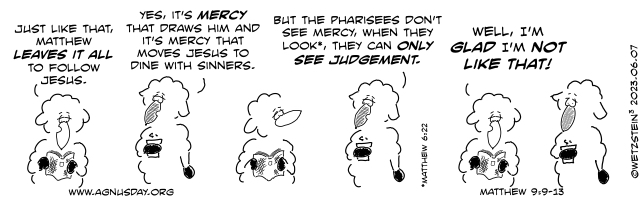 